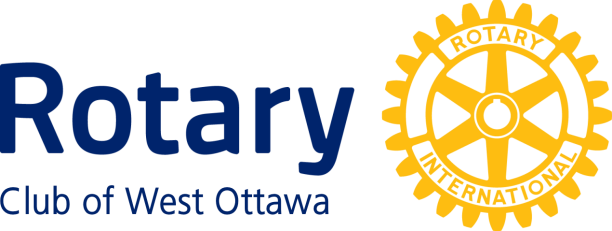 Family and Community Service AwardConferred upon  shelter movers ottawa   June 28th, 2022Shelter Movers Ottawa, started in 2016 as a national, volunteer-powered organization, providing moving and storage services at  no cost to women and children suffering abuse.It is the only service of its kind, operating in Toronto, Ottawa, Montreal, Halifax, Vancouver and Waterloo. Since 2016 they have completed over 3,400 moves, transitioning women and their children to lives free of abuse. Their community partners include: shelters, police and hospitals.They provide free moving and storage services to survivors who are in need of a safe home. By offering this service, Shelter Movers is providing a simple solution to the complex problem of ending gender-based violence.Shelter Movers Ottawa, which opened in October of 2017 was the second chapter in Canada. By 2020 this office had completed 500 moves. This was only possible because of their huge volunteer base including: movers, drivers, coordinators, administrators, marketers and managers.Their work has contributed to building a safe, vibrant community for all. they are a most worthy recipient of our family and community service awardFamily and Community Service AwardRotary clubs may confer the Family and Community Service Award on individuals and organizations for outstanding service to families and communities, or in recognition of the positive contributions to individual Rotary clubs made by spouses or family members of Rotarians.For organizations as well as individuals not related to a member of the Rotary Club of West Ottawa:  The awardee must have provided outstanding service to families, neighbourhoods or local communities in the National Capital Region.For members of families of West Ottawa Rotarians, the awardee must either:Have provided outstanding service to families, neighbourhoods or local communities in the National Capital Region, orHave made a significant contribution to the work of the Rotary Club of West Ottawa.The following persons and organizations have received this Award:2009  Trudi Kersley;  Ottawa Police Service.2010  City of Ottawa, Parks & Recreation2011  Bushtukah;  Dorothy Young2013  St. Luke’s Lunch Club & Drop-In Centre2014  Parkdale Food Centre2015  Twice Upon A Time2018  Cat Weaver;  Jennifer Wyatt & Deborah Wyatt;  Ryan Armitage2019  West Carleton Warriors;  Results Canada – Ottawa Chapter;      	Hospice Care Ottawa2021  The Ottawa Tool Library2022  Shelter Movers Ottawa